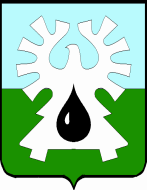 
ГОРОДСКОЙ ОКРУГ УРАЙХАНТЫ-МАНСИЙСКОГО АВТОНОМНОГО ОКРУГА – ЮГРЫДУМА ГОРОДА УРАЙРЕШЕНИЕот 25 мая  2023 года                                                       	                          № 38О награжденииБлагодарственным письмом Думы города УрайРассмотрев материалы, представленные для награждения Благодарственным письмом Думы города Урай, и в соответствии с Положением о наградах и званиях города Урай, принятым  решением Думы города Урай от 24 мая 2012 года № 53, Дума города Урай решила:Наградить Благодарственным письмом Думы города Урай:1) за высокие достижения в профессиональной деятельности и в связи с празднованием Дня медицинского работника Романову Татьяну Борисовну, медицинскую сестру детского стоматологического отделения АУ «Урайская городская стоматологическая поликлиника»;2) за многолетний и добросовестный труд и в связи с празднованием Дня медицинского работника Беспалову Нину Васильевну, уборщика производственных и служебных помещений БУ ХМАО-Югры «Урайская окружная больница медицинской реабилитации»;3) за успехи в профессиональной деятельности и в связи с 15-летним юбилеем МБДОУ «Детский сад №8 «Умка» Сульдину Ольгу Николаевну, воспитателя МБДОУ «Детский сад №8 «Умка»;4) за успехи в профессиональной деятельности и в связи с 15-летним юбилеем МБДОУ «Детский сад №8 «Умка» Здвижкову Викторию Олеговну, воспитателя МБДОУ «Детский сад №8 «Умка»;5) за сохранение народных традиций, культуры и активную жизненную позицию Шамсуллину Эльзу Ильясовну, педагога (руководителя художественной студии) Центра молодежи и дополнительного образования г.Урай;6) за сохранение народных традиций, культуры и активную жизненную позицию Громову Эльвиру Рамилевну, руководителя молодежного объединения НКЦ татарского и башкирского народов г.Урай. 2. Опубликовать настоящее решение в газете «Знамя».Председатель Думы города Урай                                                 А.В. Величко